Participant Support Guidelines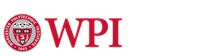 Participant support costs (PSC) are defined by the National Science Foundation (NSF) as “direct costs for items such as stipends or subsistence allowances, travel allowances and registration fees paid to or on behalf of participants or trainees (but not employees) in connection with meetings, conferences, symposia or training projects.”PSC are those costs used to pay program participants small non-compensatory stipends; possibly reimbursement of travel costs or other out-of-pocket costs incurred to support attendance at a workshop, conference, seminar, symposia or other short-term training or information sharing activity. The purpose of participant support funding is to enable and encourage individuals to attend conferences or training programs without financial burden. The expenses may be paid for directly or as a reimbursement made to the individual. Participant support cost should not be considered as compensation for labor or work performed on a deliverable task.	Examples of acceptable participant stipends are:Conference Attendance: A highschool teacher participating in a conference aimed to educate instructors on how to integrate STEM curricula in K-12 classroomsNSF REU Supplements ONLY: WPI receives an award from the NSF that includes an REU component. The REU component allows the PI’s lab to support undergraduate student positions during the academic year over the course of the three-year grant. The students will be mentored and will assist with various research projects, e.g., media preparation, plant tissue culture, cloning, and mutant analysis. The student support would be considered participant support costs.A participant cannot be:A “Human Subject” whom you collect data onAn employee of the institutionAdvisory board membersInterns with a “paid appointment”Guest speakersAnyone who has a deliverable or is primarily providing a service to the projectThese costs would be placed in “Other Direct Costs” instead.